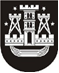 KLAIPĖDOS MIESTO SAVIVALDYBĖS TARYBASPRENDIMASDĖL KLAIPĖDOS MIESTO SAVIVALDYBĖS VISUOMENĖS SVEIKATOS RĖMIMO SPECIALIOSIOS PROGRAMOS PRIEMONIŲ VYKDYMO 2020 METŲ ATASKAITOS PATVIRTINIMO2021 m. vasario 26 d. Nr. T2-49KlaipėdaVadovaudamasi Lietuvos Respublikos vietos savivaldos įstatymo 16 straipsnio 4 dalimi, Lietuvos Respublikos sveikatos sistemos įstatymo 41 straipsnio 4 dalimi, 63 straipsnio 5 punktu ir atsižvelgdama į Lietuvos Respublikos sveikatos apsaugos ministro 2019 m. birželio 3 d. įsakymą Nr. V-656 „Dėl Savivaldybės visuomenės sveikatos rėmimo specialiosios programos priemonių vykdymo ataskaitos formos patvirtinimo“, Klaipėdos miesto savivaldybės taryba nusprendžia:1. Patvirtinti Klaipėdos miesto savivaldybės visuomenės sveikatos rėmimo specialiosios programos priemonių 2020 m. vykdymo ataskaitą (pridedama).2. Skelbti šį sprendimą Teisės aktų registre ir Klaipėdos miesto savivaldybės interneto svetainėje.Savivaldybės merasVytautas Grubliauskas